Drongan Primary School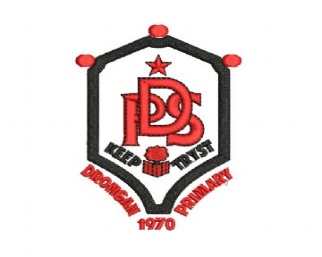 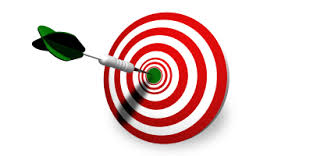 Curriculum for Excellence Levels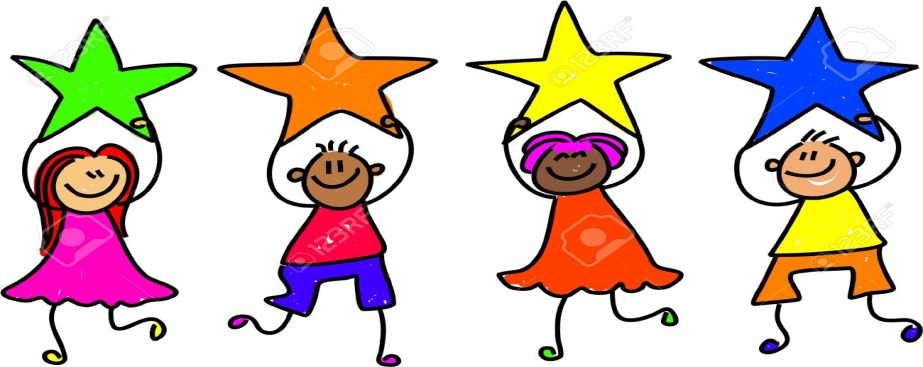 Making very good progress in learning within Third Level – ACHIEVED THE LEVEL3.4Making good progress in learning within Third Level3.3Making some progress in learning within Third Level3.2Beginning to learn at Third Level3.1Making very good progress in learning within Second Level – ACHIEVED THE LEVEL2.4Making good progress in learning within Second Level2.3Making some progress in learning within Second Level2.2Beginning to learn at Second Level2.1Making very good progress in learning within First Level – ACHIEVED THE LEVEL1.4Making good progress in learning within First Level1.3Making some progress in learning within First Level1.2Beginning to learn at First Level1.1Making very good progress in learning within Early Level – ACHIEVED THE LEVEL0.4Making good progress in learning within Early Level0.3Making some progress in learning within Early Level0.2Beginning to learn at Early Level0.1